      MIĘDZYSZKOLNY OŚRODEK SPORTOWY KRAKÓW-WSCHÓD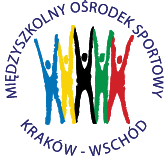 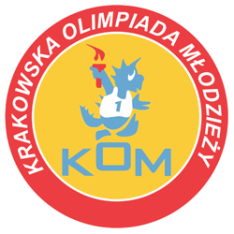 Adres: Centrum Rozwoju Com Com Zoneul. Ptaszyckiego 6 – P 09,  31 – 979 Krakówtel/fax: 12 685 58 25,   email:  biuro@kom.krakow.plwww.kom.krakow.plKraków, 17.04.2019r.Komunikat KOM 2018/19Igrzyska Dzieci w mini piłce ręcznej chłopców Miejsce rozgrywek - Hala COM COM ZONE , ul. Ptaszyckiego 6UWAGA! Zespół musi się stawić 15 minut przed swoim pierwszym meczem. Obowiązują jednolite stroje sportowe oraz obuwie halowe.Opiekunów zespołów zobowiązuje się także do zmiany obuwia przy wejściu na halę sportową.! NA ROZGRZEWKĘ SZKOŁY PRZYNOSZĄ WŁASNE PIŁKI !ABSOLUTNY ZAKAZ UŻYWANIA KLEJU DO PIŁEK I DO RĄK!!!1. W zawodach weźmie udział 20 drużyn z krakowskich szkół podstawowych.2. W eliminacjach zespoły zostaną podzielone na 6 grup: Gr. 1 – SP 91, SP 58, SP 82	Gr. 2 – SP 101, SP 114, KSP Molla	Gr. 3 – SP 85, SP 89, SP 156		Gr. 4 – SP 162, SP 31, SP 65Gr. 5 – SP 129, KSP Jadwiga, SP 124Gr. 6 – SP 164, SP 80, SP 45Mecze w grupach 1 – 6 rozgrywane są systemem każdy z każdym. Zwycięzcy grup awansują do półfinałów oraz 4 drużyny z drugiego miejsca z najlepszym bilansem, bez uwzględnienia  meczów z pierwszą  drużyną w grupie ( 1. Duże pkt; 2. Korzystniejsza różnica bramek;  3. Większa liczba zdobytych bramek ).3. W półfinałach zespoły podzielone zostają wg klucza:      Grupa „A” –1m gr. 1, 1m gr. 3, 1m gr. 5, 2 druż. z najlepsz. bilansem, 4 druż. z najlepsz. bilansem,      Grupa „B” –1m gr. 2, 1m gr. 4, 1m gr. 6,   1 druż. z najlepsz. bilansem,  3 druż. z najlepsz. bilansem,Po dwa najlepsze zespoły z grup rozegrają finał o miejsca 1 – 4 systemem play off:1m gr. A – 2 m gr. B i 1m gr. B – 2m gr. A. Przegrani z w/w spotkań rozegrają mecz o 3 miejsce, natomiast zwycięzcy zagrają o 1 miejsce. Pozostałe zespoły zostaną sklasyfikowane w zależności od zajętego miejsca w grupach półfinałowych i tak: zespoły z trzecich miejsc zajmą w tabeli końcowej miejsca 5-6, zespoły z czwartych miejsc zostaną sklasyfikowane  na miejscach 7-8 a zespoły z miejsc piątych zostaną sklasyfikowane na miejscach 9-10.4. Regulamin rozgrywek:- w zawodach biorą udział uczniowie danej szkoły, rocznik 2006 i młodsi,- zawody będą rozgrywane systemem turniejowym. W związku z tym w danym dniu zawodów, w całym turnieju, muszą występować ci sami zawodnicy (16 zawodników ze zgłoszenia).  Do następnej fazy rozgrywek szkoła może wystawić nowych zawodników.       - zawody rozgrywane będą piłką nr 1 o obwodzie 50-52cm,- w grze uczestniczy skład 7-osobowy, zespół liczy maksymalnie 14 zawodników, minimalnie 7 zawodników musi rozpocząć spotkanie,- czas gry 2 x 10 minut ( w grupach 5-cio zespołowych 2 x 8 minut ) przerwa na żądanie 1 x 1 minuta w  każdej połowie meczu w momencie posiadania piłki,- dowolny system ustawienia obrony podczas całego meczu,- zmiany zawodników w dowolnym momencie meczu, - obowiązuje zakaz używania środków klejących piłkę, - czas kary dla zawodników – 1 minuta,- pozostałe przepisy zgodnie z przepisami ZPRP.Punktacja: - Za wygrane spotkanie zespół otrzymuje 2 pkt, za remis 1 pkt, za przegrane – 0 pkt.- O kolejności zespołów decydują kolejno:Większa liczba zdobytych punktów.Jeżeli dwa lub więcej zespołów uzyska tę samą liczbę punktów:Większa liczba zdobytych punktów w bezpośrednich meczach między zainteresowanymi zespołami,Korzystniejsza różnica bramek z zawodów między zainteresowanymi zespołami,Większa liczba zdobytych bramek z meczów pomiędzy zainteresowanymi zespołami, Korzystniejsza różnica bramek w całym turnieju,Większa liczba zdobytych bramek w całym turnieju.- W przypadku konieczności rozstrzygnięcia meczu lub braku rozstrzygnięcia turnieju należy zarządzić dogrywkę 2x3min plus ewentualnie rzuty karne.OSTATECZNA INTERPRETACJA NINIEJSZEGO REGULAMINU NALEŻY DO ORGANIZATORA!TERMINARZ ROZGRYWEKData:GodzinaMecz pomiędzy:Wynik:4.04.2019 CzwartekEliminacje gr. 1 i 29.3010.0010.3011.0011.3012.00SP 101 – KSP MollaSP 101 – SP 114KSP Molla – SP 114SP 91 – SP 58SP 91 – SP 82SP 58 – SP 8216:015:13:315:410:0 w-o10:0 w-oGrupa 11m. SP 91      4   25:42m. SP 58      2   14:15Awans: SP 91Grupa 21m. SP 101      4    31:12m. SP 114      1      4:183m. Molla        1      3:19Awans: SP 1015.04.2019 PiątekEliminacje gr. 3 i 69.3010.0010.3011.0011.3012.0012.3013.0013.30SP 89 – SP 85SP 80 – SP 164SP 89 – SP 82SP 85 – SP 80SP 164 – SP 82SP 89 – SP 80SP 85 – SP 164SP 82 – SP 80SP 89 – SP 164SP 85 – SP 8215:30:37:117:410:04:315:21:74:510:0Grupa 3+61m. SP 85      8    57:92m. SP 164    6    20:193m. SP 89      4     18:244m. SP 80      2     14:255m. SP 82      0       2:34Awans: SP 85 – grupa A            SP 164 – grupa BBilans bez meczy z SP 85:SP 89 – 4 pkt – 15:9SP 80 – 2 pkt – 10:89.04.2019 WtorekEliminacje gr.  4Suche Stawy12.3013.0013.30SP 162 – SP 65SP 31 – SP 162SP 31 – SP 658:70:10 w-o0:10 w-oGrupa 41m. SP 162       4    18:72m. SP 65         2    17:8SP 31 – nieob. Uspr.Awans: SP 16212.04.2019 PiątekEliminacje gr. 5Suche Stawy12.3013.0013.30Bilans:1m. SP 89    4   15:92m. SP 65    2   17:83m. SP 80    2   10:84m. SP 58    2   14:15Grupa 51m. KSP Jadwiga  4   20:0SP 124 i SP 129 – nieob. uspr.Awans: KSP Jadwiga16.04.2019WtorekPółfinał ASuche Stawy9.30SP 91 – SP 85Jadwiga – SP 65Jadwiga – SP 85SP 65 – SP 91SP 85 – SP 65Jadwiga – SP 9110:714:36:142:1822:53:15Grupa A1m. SP 91           6    43:122m. SP 85           4    43:213m. Jadwiga       2   23:324m. SP 65            0   10:54SP 58 – nieob. Uspr.Awans: SP 91 i SP 8517.04.2019Środa Półfinał B9.00SP 164 – SP 89SP 164 – SP 101SP 101 – SP 898:12:1514:4Grupa B1m. SP 101     4     29:6 2m. SP 164     2     10:163m. SP 89       0       5:22SP 162 i SP 80 – nieob. uspr.Awans: SP 101 i SP 16424.04.2019ŚrodaFinały11.15SP 91 – SP 164SP 101 – SP 85